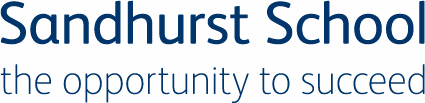 12th November 2021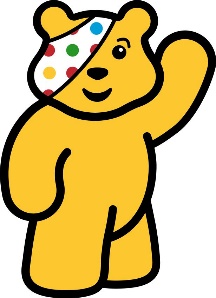 Dear Parents/Carers,Re:  Non-School Uniform Day Fundraising DayI am writing to inform you that Friday 19th November 2021 will be a non-school uniform charity fundraising day.  Lessons will proceed as normal but students may choose to wear their own clothes on the day.If they choose to wear non-school uniform, students should pay £1.00 to their tutor before Friday 19th November.  Students who participate may choose to donate their money either to Children in Need or to the school’s ongoing Reaching Rwanda appeal.All money donated to Reaching Rwanda will go towards the running of our school in Rwanda and to providing ongoing support to impoverished children.Yours sincerely,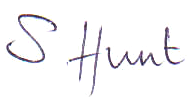 Ms S HuntDeputy Headteacher